Academic Affairs CommitteeAssessment CommitteeFaculty Affairs CommitteeInterprofessional Education CommitteeStudent Affairs CommitteeCollege Administrative CommitteeAdmissions CommitteeExperiential Review CouncilsPromotion and TenurePharmD InterviewsSearch CommitteesAd hoc CommitteesAcademic Affairs CommitteeThere will be one college-wide committee with faculty representatives from each program.  Programmatic subcommittees may be formed based on workload and curricular need.
Charge:  The Academic Affairs Committee studies and makes recommendations to the college faculty on all proposals for curricular changes related to the degree programs offered in the college.  The committee is also responsible for reviewing and recommending, when necessary, changes in academic progression policies. Membership:   The members of the committee are appointed by the dean in consultation with the department chairs.  The committee consists of a minimum of two faculty from each program.  When possible, these faculty serve staggered two-year terms of service.  No faculty member may serve more than two consecutive terms of service.At least one student from each degree program will be appointed to a one-year term by the dean.  The Associate Dean for Curriculum and Assessment and the Assistant Dean for Clinical Affairs are ex-officio members of this committee.  Alumni/adjuncts will be represented by one member from each program, appointed by the dean in consultation with the department chairs. Membership: 	Jamie Pitlick (19-21)1, Chair1)  Charge: Review student diversity plans and update; develop plan for OT and AT programs.Deliverable:  Recommendations provided to faculty at the Dec. 2019 meeting.2)  Charge: Working with the Faculty Affairs Committee, review curricular approval processes and recommend any approvals that can be determined at the program level and/or Academic Affairs Committee with notifications to faculty. Deliverable:  If recommendations for policy change, submit a motion to the faculty by Dec. 1, 2019.3)  Charge: Complete annual business as brought to the committee as well as the Committee’s annual report that includes potential charges and membership for the following year’s committee.Deliverable:  Action on items put before the committee for the normal operation of the college. Annual report submitted to the Dean by June 1, 2020.Assessment CommitteeThere will be one College-wide committee with faculty representatives from each program.  Charge:  The Assessment Committee has responsibilities for the development and oversight of the college’s assessment plan to include formative and summative measurements of assessment, procedures for collection and analysis of data, and dissemination and application of the information.Membership: The members shall be appointed by the dean in consultation with the department chairs.  This committee consists of a minimum of one faculty member from each program.  When possible, the faculty serve staggered two-year terms of service.  No faculty member may service more than two consecutive terms of service. At least one student from each degree program shall be appointed by the dean for a one-year term.  The Associate/Assistant Dean for Curriculum and Assessment is an ex-officio member of this committee.  Alumni/adjuncts will be represented by one member appointed by the dean in consultation with the department chairs Membership: Sara Johnston (19-21)1, ChairCharge: Review the data sources, including but not limited to alumni, graduating student, and faculty instruments and identify areas for further exploration and recommendations.  (PCOA, Board results, co-curriculum data). Deliverable: Submit to the Dean by Nov. 1, 2019 a report that identifies those areas that should be reviewed further. Charge:  Review each department’s annual report submitted to the University Institutional Research Office.Deliverable: Submit report to CAC by Dec. 1, 2019 and update to faculty at the February meeting regarding action steps and closing the loop. Charge: Review/recommend best practices of standardized patients including whether CPHS students should be used, training of patients, and other recommendations. Deliverable: Submit report to CAC by Dec. 1, 2019 and update to faculty at the first faculty meeting in 2020.Charge: Review the college draft assessment plan and proposed pharmacy objectives under CAPE outcomes.Deliverable: Submit report to faculty by Dec. 1, 2019.Charge: Pharmacy: Review and respond to pharmacy academic year review meeting reports and biannual review meeting reports. Deliverable: Submit report to CAC by Apr. 1, 2020 and update to faculty at the May meeting regarding action steps and closing the loop. Charge: Facilitate development of a timeline of departmental assessment plans work and review data/results.Deliverable: Submit report to faculty by May. 1, 2020 regarding action steps and closing the loopCharge: Complete annual business as brought to the committee as well as the Committee’s annual report that includes the review of and dissemination of annual assessment data/reports from each program as well as potential charges and membership for the following year’s committee.Deliverable:  Action on items put before the committee for the normal operation of the college.  Annual report submitted to the Dean by June 1, 2020.
Faculty Affairs CommitteeThere will be one College-wide committee with faculty representatives from each program.  
Charge:  The Faculty Affairs Committee responsibilities include the development and implementation of faculty development programs and the review of proposed revisions to the faculty handbook each year.  The committee will also review applications of individuals to be considered for appointment to adjunct faculty status and is responsible for making recommendations concerning promotion of adjunct faculty.  The committee will also revise the guidelines for appointment and promotion of adjunct faculty when needed. (See Appendix D)
Membership: The members of the committee shall be appointed by the dean in consultation with the department chairs.  This committee consists of at least one faculty member from each department.  When possible, the faculty serve staggered two-year terms of service.   No faculty member may serve more than two consecutive terms of service.  Alumni/adjuncts will be represented by one member appointed by the dean in consultation with the department chairs. Membership: Andrea Kjos (19-21)1, Chair						Charge:  Review the appropriateness of the use of program committees for assessment and curriculum (similar to admissions and ERC).  Deliverable:  If recommendations for policy change, submit a motion to the faculty by Dec. 1, 2019.Charge:  Review the number of college-wide faculty meetings as well as program/department meetings.Deliverable:  If recommendations for policy change, submit a motion to the faculty by Dec. 1, 2019.Charge: Working with the Academic Affairs Committee, review curricular approval processes and recommend any approvals that can be determined at the program level and/or Academic Affairs Committee with notifications to faculty. 	Deliverable:  If recommendations for policy change, submit a motion to the faculty by Dec. 1, 2019. Charge:  Evaluate the GCTWF and AACP Faculty Survey results and make recommendations for improvement.  Provide options and recommendations for addressing performance review processes, criteria, curricular oversight, including the use of the MyDUSIS system. 	Deliverable:  Report to Dean by Dec. 1, 2018.Charge: Consider if/how someone’s administrative position and/or work should be factored in the promotion and tenure process and decisions.Deliverable: If recommendations for change to policy, submit a motion to the faculty by March 1, 2020. Charge:  Complete annual business as brought to the committee, including results of assessment surveys, faculty development workshop planning, the approval of preceptor appointment requests submitted to FAC by the Experiential Education Office, and the Committee’s annual report that includes potential charges and membership for the following year’s committee.Deliverable:  Action on items put before the committee for the normal operation of the college.  Annual report submitted to the Dean by June 1, 2020.Interprofessional Education CommitteeThere will be one college-wide committee with faculty representatives from each program.Charge:  The Interprofessional Education Committee will review the policies and procedures related to each program’s interprofessional education requirements.  They provide insight and feedback on interprofessional education, identifying areas of excellence and deficiencies and provide guidance for implementation of interprofessional education programs.Membership:  The members shall be appointed by the dean in consultation with the department chairs.  The committee consists of at least one faculty member from each department.  Additionally, one member of this committee will represent the College within the Des Moines Area Interprofessional Education Collaborative (DMAIPEC).  When possible, the faculty serve two-year terms of service.  No faculty member may serve more than two consecutive terms of service.  At least one student from each degree program shall be appointed for a one-year term by the Dean. Alumni/adjuncts from each program will be represented by one member appointed by the dean in consultation with the department chairs. Membership: Sarah Grady (19-21)1, Chair	Charge:  Review scope of interprofessional experiences and make suggestions for improvements needed (types of activities and competencies developed). Deliverable: Report to the faculty at the Dec. 2019 meeting.Charge: Review and recommend appropriate and validated assessment tools that evaluate the IPEC competencies. Deliverable:  Report to the Assessment Committee and CAC by Feb. 1, 2020.Charge:  Complete annual business as brought to the committee as well as the Committee’s annual report that includes potential charges and membership for the following year’s committee.Deliverable:  Action on items put before the committee for the normal operation of the college. Annual report submitted by June 1, 2020.Student Affairs CommitteeThere will be one College-wide committee with faculty representatives from each program.Charge:  The Student Affairs Committee will be responsible for reviewing policies related to students and promoting student involvement in professional activities. Membership: The members shall be appointed by the dean in consultation with the department chairs.  The committee consists of at least one student member from each degree program and at least one faculty member from each program appointed by the dean in consultation with the department chairs.  When possible, the faculty serve staggered two-year terms of service.   No faculty member may serve more than two consecutive terms of service.  The Director for Student Programs or a representative is an ex-officio member of this committee.  Alumni/adjuncts will be represented by one member appointed by the dean in consultation with the department chairs.Membership: Dave Plutschack	 (18-20)2, Chair	Charge: Working with the student governance association (SGA) and the umbrella organizations (DRxUGS, DUSOTA, HOSA), review and update guidelines and policies to form a new CPHS-supported student organization.Deliverable:  Report provided to CAC and the student organizations by Dec. 1, 2019.Charge:  Review the current organization advisor appointment process and develop best practices (service terms, term limits, evaluation, etc.).Deliverable:  A Report provided to CAC and the student organizations by Feb. 1, 2020.Charge: Create a structure for community health screening outreach activities, including the following:Update the Health Fair Guidelines and create a CPHS CEL activity process checklist for students to follow when planning a CEL activity.Work collaboratively with the Drake University Office of Community Engaged Learning & Service to identify and create a list of key community partners for CPHS CEL activities and develop a plan for intentional reflection after participation in CEL activitiesDeliverable:  Submit recommendation to CAC by Feb. 1, 2019 meeting.  Charge:  Complete annual business as brought to the committee as well as the Committee’s annual report that includes potential charges and membership for the following year’s committee.Deliverable:  Action on items put before the committee for the normal operation of the college. Annual report submitted by June 1, 2020.College Administrative CommitteeCollege Administrative Committee. The officers of the college including the dean, associate dean, assistant deans, and department chairs and others serving at the request of the Dean meet regularly during the academic year as members of the College Administrative Committee (CAC). This collaborative leadership team provides guidance for the college’s mission and vision, implementing, evaluating and assessing the strategic plan; and defining the policies and procedures in accordance with the mission and vision for excellence in education of health care professionals. (Approved Nov. 2010) (Updated 2013)Membership:  Renae Chesnut (chair), Erik Maki, Tim Welty, Craige Wrenn, Chuck Phillips, Nate Newman, Michael Nelson, Cassity Gutierrez, Yolanda Griffiths, Cheryl Clarke, Sheena BahlsCharge:  Coordinate CPHS Strategic Plan activities on the Continuous Improvement Plan.Deliverable:  Submit updates to the faculty on a quarterly basis.Charge:  Complete annual business as brought to the committee.Deliverable:  Action on items put before the committee for the normal operation of the college.1.462 Admissions CommitteesThere will be distinct committees for each professional program requiring additional admissions criteria.  Charge:  Responsibilities of these committees include compliance with program-specific accreditation guidelines as well as to coordinate the college’s admissions criteria, policies and procedures with student achievements in the professional programs and performance in the professional practice.  The committee is responsible for reviewing and admitting candidates into the professional programs.   Membership: The members of the committee are appointed by the dean in consultation with the department chairs.  Each of these committees will consist of a minimum of three, but preferably five, faculty members from that programs (with all departments represented when applicable.)  When possible, the faculty serve staggered two-year terms of service.  No faculty member may serve more than two consecutive terms of service.At least two students shall be appointed for a one-year term by the dean to serve on the professional program admissions committees.  The College Admissions Liaison or a representative is an ex-officio member of this committee.  Alumni/adjuncts will be represented by one member appointed by the dean in consultation with the department chairs to serve on the professional program admissions committees.   Pharmacy Admissions Committee. Membership:  	Lynn Kassel, Chair (18-20)2, ChairCharge: Consider ways to recruit a diverse professional program pharmacy student population as well as to recruit and retain pre-pharmacy students (Balanced Scorecard).Deliverable: Submit a report to the Dean and College Administrative Committee by Dec. 1, 2018. Charge: Complete annual business as brought to the committee as well as the Committee’s annual report that includes potential charges and membership for the following year’s committee.Deliverable:  Action on items put before the committee for the normal operation of the college.  Annual report submitted to the Dean by June 1, 2020.Occupational Therapy Admissions Committee Membership:  	Kelsee Hove (19-21)2, Chair Charge:  Review recruitment admission practices and procedures and suggest updates.Deliverable:  Include in the annual report any changes for the 17-18 recruitment and admission practices.  Submit to Dean by June 1, 2020.Charge:  Complete annual business as brought to the committee as well as the Committee’s annual report that includes potential charges and membership for the following year’s committee.Deliverable:  Action on items put before the committee for the normal operation of the college.  Annual report submitted to the Dean by June 1, 2020.Athletic Training Admissions Committee Membership:  Nate Newman and Megan Brady (18-20)1, Co-Chairs	 Charge:  Review recruitment admission practices and procedures and suggest updates.Deliverable:  Include in the annual report any changes for the 19-20 recruitment and admission practices.  Submit to Dean by June 1, 2020.Charge:  Complete annual business as brought to the committee as well as the Committee’s annual report that includes potential charges and membership for the following year’s committee.Deliverable:  Action on items put before the committee for the normal operation of the college.  Annual report submitted to the Dean by June 1, 2020.Experiential Review CouncilsThere will be distinct committees for each program in the College.  Charge: The Experiential Review Committees review the policies and procedures related to each programs’ experiential experiences.  Members provide insight and feedback regarding the sites used for experiential education. They help to identify areas of excellence and deficiencies and provide guidance for implementation of programs designed to educate preceptors and advance student learning.  Membership: Members of the council are appointed by the dean in consultation with the Assistant Dean for Clinical Affairs.  Each Experiential Review Committee for a program is composed of at least one member from that program and representatives of the experiential sites used in that program.  The faculty service staggered two year terms of service.  No faculty member may serve more than two consecutive terms of service.At least two students from each program shall be appointed for a one-year term by the dean.  The Assistant Dean for Clinical Affairs is an ex-officio member of each committee and serves as chair. Alumni/adjuncts will be represented by one member on each committee appointed by the dean in consultation with the department chairs. Pharmacy Experiential Review CouncilMembership: Cheryl Clarke, Chair, ex-officioCharge:  Review the Graduating Student Survey findings and provide recommendations for improvements.  Deliverable:  Submit report to Dean by December 1, 2019.Charge: Review the role of EPAs in elective APPEs.Deliverable:  Submit report to Dean by April 1, 2019.Charge:  Complete annual business as brought to the committee as well as the Committee’s annual report that includes potential charges and membership for the following year’s committee.Deliverable:  Action on items put before the committee for the normal operation of the college. Annual report submitted by June 1, 2020.Health Sciences Experiential Review Council.Membership: Alisa Drapeux, Chair, ex-officioCharge: Review senior internship offerings and identify gaps and strategies for site recruitment. Deliverable:  If changes are appropriate, submit proposal to Assistant Dean and if appropriate, Academic Affairs Committee by December 1, 2019.Charge:  Review opportunities to enhance the site information provided to students when selecting senior internship opportunities. Deliverable: Submit proposal to Dean and Health Sciences Program Director and Department Chair by Dec. 1, 2019. Charge:  Complete annual business as brought to the committee as well as the Committee’s annual report that includes potential charges and membership for the following year’s committee.Deliverable:  Action on items put before the committee for the normal operation of the college. Annual report submitted to the Dean by June 1, 2020.Occupational Therapy Doctorate Experiential Review Council.Membership: Molly Wuebker, Chair, ex-officioCharge: Make recommendations for a process for doctoral capstone students to publicly share their findings with pertinent stakeholders. Deliverable:  Submit a report to the Assistant Dean for Clinical Affairs by December 1, 2019.Charge: Review plans to communicate the new fieldwork curriculum to Fieldwork Educators.  Deliverable:  Submit a report to the Assistant Dean for Clinical Affairs by April 1, 2020.Charge: Review fieldwork and doctoral capstone experiences and identify gaps in offerings.Deliverable:  Submit a report to the Assistant Dean for Clinical Affairs by April 1, 2020.Charge:  Complete annual business as brought to the committee as well as the Committee’s annual report that includes potential charges and membership for the following year’s committee.Deliverable:  Action on items put before the committee for the normal operation of the college. Annual report submitted to the Dean by June 1, 2020.Athletic Training Experiential Review Council.Membership: Megan Brady, Chair, ex-officioCharge:  Review the implementation of the MAT clinical experiences and identify opportunities for improvement.Deliverable:  Submit a report to the Assistant Dean for Clinical Affairs by May 1, 2020.Charge: Make recommendations in preparation for the CAATE accreditation process. Deliverable:  Submit a report to the Assistant Dean for Clinical Affairs by December 1, 2019.Charge:  Complete annual business as brought to the committee as well as the Committee’s annual report that includes potential charges and membership for the following year’s committee.Deliverable:  Action on items put before the committee for the normal operation of the college. Annual report submitted to the Dean by June 1, 2020.Promotion and Tenure Committees 3.332 College Promotion and Tenure CommitteeThe College Promotion and Tenure Committee will consist of six (6) faculty members holding the rank of Associate Professor or above with equal representation from each department that comprises the College. Department chairs are not eligible for membership on the committee, except that a department chair may serve when an insufficient number of department members meet rank and/or tenure requirements and the department chair meets these requirements. The Dean will appoint the members of the committee to serve a one-year (academic calendar) term. In the case of promotion with simultaneous tenure, each member of the committee will hold a tenured appointment in the College. In the case of promotion from the rank of Associate Professor to Professor, the committee will consist only of those faculty members holding the rank of Professor. The committee shall select a chairperson from among its members, who shall be a voting member of the committee.  Any faculty member eligible for service on the College Promotion and/or Tenure Committee with a conflict of interest with candidate/s under consideration in the college need to request exclusion from service with the Department Chair and Dean. The final decision will rest with the Dean in consultation with the Department Chair.Committee Membership: Charges:  (refer to appropriate policy to verify dates)Promotion/Tenure Review dossiers of candidates for promotion and tenure.Develop and deliver a report of the Committee’s recommendation to the candidate by December 10th.Develop and deliver a recommendation to the Dean regarding the candidate’s request for promotion and/or tenure by January 15th.Pre-Promotion/Pre-Tenure Review CommitteeThe Pre-Promotion/Pre-Tenure review team or teams will consist of four faculty members with equal representation from each department that comprises the College. The Dean will determine the need for these teams and will select membership based on input from the Department Chairs. Participation on the College Promotion and Tenure Committee does not necessarily exclude assignment to the Pre-Promotion/Pre-Tenure Teams.Pre-Promotion/Pre-Tenure Committee Membership:Charges:Pre-Tenure/PromotionReview dossiers of pre-tenure candidates.Develop and deliver a written report to the faculty member before the end of the current academic year.Provide a copy of the report to the appropriate Department Chair and the Dean.3.331 Department Promotion and Tenure Committee. The Department Promotion and Tenure Committee will consist of: 1) all tenured faculty members in the candidate’s department in the case of tenure decisions, or 2) all faculty in the department who hold equal or higher academic rank in the case of promotion decisions without simultaneous tenure.PAS P&T Professor:  PAS P&T Associate Professor (NA for 19-20)CS P&T Professor:  CS P&T Associate Professor (NA for 19-20)3.543 Teaching Review Team Reports  To provide for peer review of teaching, the dean, in consultation with the appropriate department chairs, shall appoint a two-person teaching review team for each candidate for tenure and/or promotion.  Whenever possible, the team should consist of faculty who have minimally attained the rank sought by the candidate and should be representative of the college departments.  For tenure decisions, at least one member of the review team shall be a tenured faculty member.Each member of the teaching review team shall submit an electronic letter of evaluation of the candidate's teaching directly to the Dean of the college by Oct. 1st of the submittal year.The Dean and Department Chairs will select a review team for each candidate from the following list: PharmD Interview Committee*All faculty, except those functioning as committee chairs, will be expected to participate when requested in admission interviews.  PharmD admission interviews is the primary service role for the listed individuals and the time commitment is expected to equal that of traditional committee service (approximately 20 hrs)College Search Committees	OTD Faculty:  Yolanda Griffiths (Chair), Christine Urish, Rachel Allen-McHugh, Ed Bell, Amy BallouPH Faculty (tentative):  Kristin Meyer, TBACollege Ad Hoc Committees1.467 Ad hoc committees. Ad hoc committees shall be appointed by the dean, in consultation with the appropriate department chairs, when deemed appropriate. In all matters not delegated to committees, the college faculty shall serve as a committee of the whole.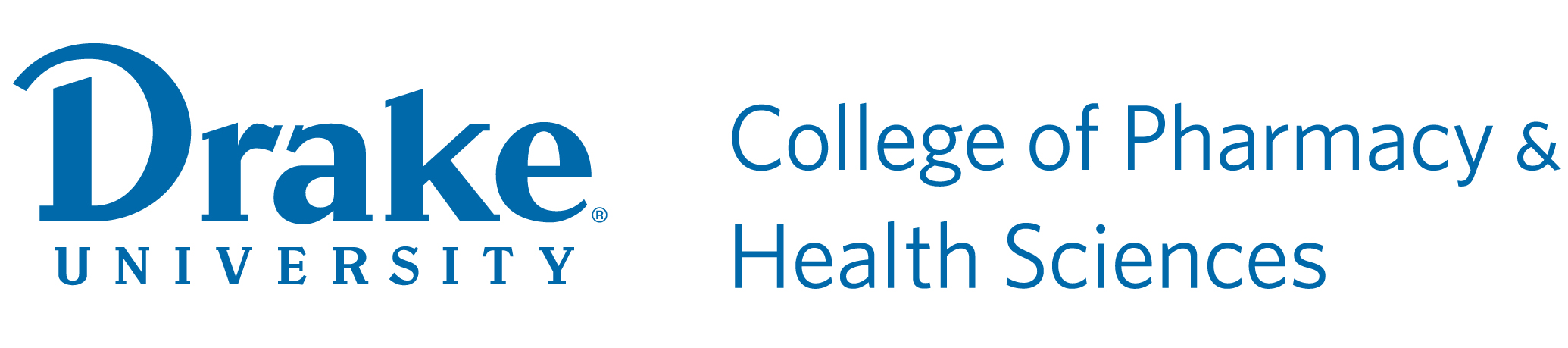 2019-2020 College Committees and Charges Christine Urish (18-20)1Madeline Bazan, OT Pramod Mahajan (19-21)1Maddie Shipley, HS Alisa Drapeaux (18-20)1Beau Blake, PH Nate Newman (19-21) 2Chuck Phillips, ex-officioYolanda Griffiths (19-21) 2Cheryl Clarke, ex-officioRyan McClellan, AlumCassity Gutierrez (19-21) 1Keli Zemke, OTShankar Munusamy (18-20) 1TBD, HSMike Daly (19-21)1Austin Park, PHChuck Phillips, ex-officioMaggie Fiala, ex-officioChris Wing, ex-officioAdam Boon, AlumDarla Eastman (18-20) 2Sheena Bahls, ex-officio (non-voting)Stacy Gnacinski (19-21) 1Tim Welty, ex-officio (non-voting)Kelsee Hove (19-21) 2Darci Boehlert, Alum (19-21)Abebe Mengesha (18-20)1Richie Serrano, OTMegan Brady (19-21)2 Nathanael Seaberg, HSMolly Wuebker (18-20)2 Jordan Pierce, PHAndy Miesner (19-21)1 Kelsey (Lawfer) Rooker, Alum (19-20)Jon Hurdelbrink (19-21)1Drew Orr, ATJared Butler (19-21)1Laura Brady, OTNihal Mulla (18-20) 2Maddy Kapel, HSRachel Allen-McHugh (19-21) 1Robert Schroeder, PHJill Batten, ex-officioMichael Nelson, ex-officioSydni Jennings, ex-officioMichael Schnackenberg, Alum (19-21)James Sacco (19-21)1Vidhi Patel, PHEliza Dy-Boarman (19-21)1Katarina Hockey, PHErik Maki (18-20) 1Michael Nelson, ex-officioRon Torry (18-20) 1Jessica Lang, ex-officioNick Lund, Alum (19-21)Yolanda Griffiths (19-21)1Janna Johnson, OTNicci Kuhl (19-21) 1Jessica Hickman, OTDenise Kluever (19-21) 1Jessica Lang, ex-officioBrenda Pederson (Blank Childrens Hospital)Michael Nelson, ex-officioRichelle Williams (19-21) 1	Jessica Lang, ex-officioFrankie Porter, ATMichael Nelson, ex-officioGinelle Bryant (19-21) 2Andrew Olson, PHBrian Gentry (19-21) 2Carolyn Morrissey, PHAdjuncts/Alumni: As assigned by Exp. Ed. ProgramCassity Gutierrez, ex-officio Mercedes Morsching, HSJon Hurdelbrink (19-21)1TBD, HSAdjuncts/Alumni: As assigned by Exp. Ed. ProgramChristine Urish, ex-officioKate Hagenbucher, OTAdjuncts/Alumni: As assigned by Exp. Ed. ProgramAnita Tyree, OTAdjuncts/Alumni: As assigned by Exp. Ed. ProgramStudents: NAChuck PhillipsGeoff WallRon TorryTim WeltyKim HueyChristine UrishAbebe MengeshaGeoff WallRon TorryCarrie KoenigsfeldKim HueyChristine UrishMichael NelsonChuck PhillipsJohn RoversRon TorryMike AndreskiAndrea KjosBrian GentryPramod MahajanAbebe MengeshaMichael NelsonChuck PhillipsJohn RoversJames SaccoRon TorryErin UlrichEd BellSarah GradyCarrie KoenigsfeldGeoff WallTim WeltyEd BellMichelle BottenbergGinelle BryantCheryl ClarkeMichael DalyEliza Dy-BoarmanDarla EastmanAnisa FornoffSarah GradySally HaackLynn KasselCarrie KoenigsfeldNic LehmanKristin MeyerAndrew MeisnerJamie PitlickWendy Mobley-BuksteinGeoff WallNora StelterTim WeltyMichelle BottenbergKim HueyBrian GentrySally HaackChristine UrishAbebe MengeshaGeoff WallChuck PhillipsMichael NelsonCarrie KoenigsfeldEd BellRon TorryAnisa FornoffMike AndreskiEd BellMichelle BottenbergGinelle BryantBeth DiehlAnisa FornoffBrian GentrySally HaackCarrie KoenigsfeldWendy Mobley-BuksteinNora StelterCraige WrennErin Ulrich (alternate)Kristin Meyer (alternate)John Rovers (alternate)